Добрый день уважаемые родители!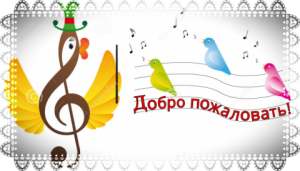 Здравствуйте мамы и папы!Мы разработали для Вас ряд упражнений, песен и игр для развития музыкальных способностей вашего ребенка в домашних условиях. И так начнём: Наше занятие будет посвящено нашей Матушке Земле. Она и кормилица, и дом для всего живого, прекрасного, цветущего и благоухающего. Но, всю эту красоту надо беречь. И это под силу даже таким маленьким малышам как ваши ребята. А научить их можем мы – взрослые даже с помощью музыки…Сейчас мы с вами поприветствуем друг друга, а поможет вам в этом песенка: https://ru357.iplayer.info/song/171652365/Muzykalnoe_-_privetstvie_MINI-SAD/ Включайте музыку и повторяйте движения вместе с ребенком соответственно словам. Ведь так приятно дарить доброту и хорошее настроение!«У природы нет плохой погоды. Каждая погода благодать!» - поется в песне.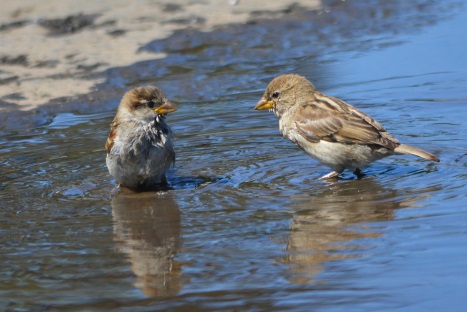 Весной и летом в синих лужах после дождя плещутся стайкой воробьи.Расскажите, ребенку, что по ручейкам и лужам можно пускать кораблики. Давай, посмотрим. Приготовьте тазик с водой и запустите бумажный кораблик. Пока ребенок смотрит, как плавает кораблик, включите ему фоновую музыку. Слушание песни «Кораблик»  (муз. О. Девочкиной, сл. А. Барто)https://ru357.iplayer.info/song/68624574/Lyajlya_Hismatullina_-_Korablik_stihi_A._Barto_muz._Devochkinoj/ .Плывем на нашем кораблике. Вокруг спокойная вода. Но, вдруг налетел сильный ветер!Дыхательное упражнение «Ветер» Изобразите, вместе с ребенком, то громко (сильный ветер), то тихо (слабый ветер) произносят долгое «У-у-у». Потом ветер стихает.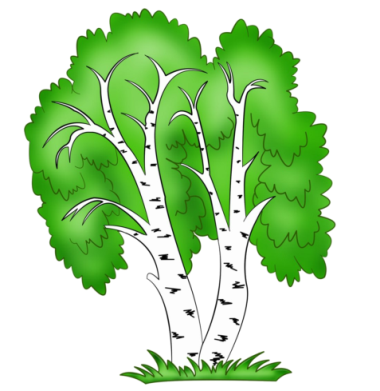 Мы приплыли, малыш. Вот березка стоит, Листочками шевелит.В хоровод мы пойдём, Дружно песню заведём! Пение. Музыкально – игровая деятельностьХоровод «Берёзка» (русская народная мелодия)Во поле берёза стояла,      	Родители и дети выполняют пружинку (приседания)                Во поле кудрявая стояла. Люли - люли, стояла,         Люли - люли, стояла.Некому берёзу заломати,   			Топают ножкойНекому кудряву заломати. Люли - люли, заломати. Люли - люли, заломати.Я ж пойду погуляю,       			Выставляют ножку на пяточкуБелую берёзу заломаю. Люли - люли, заломаю, Люли - люли, заломаю.https://ru357.iplayer.info/song/5627920/pesni_-_Vo_pole_bereza_stoyala/ Слушайте звуки природы! Они как музыка – прекрасны!Берегите Матушку Землю! Надеемся, что данный материал поможет Вам провести время с ребёнком интересно, весело, а главное полезно.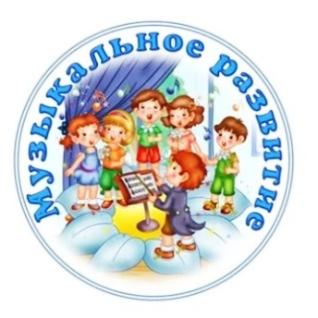 Желаем Вам успехов!До новых встреч!!!